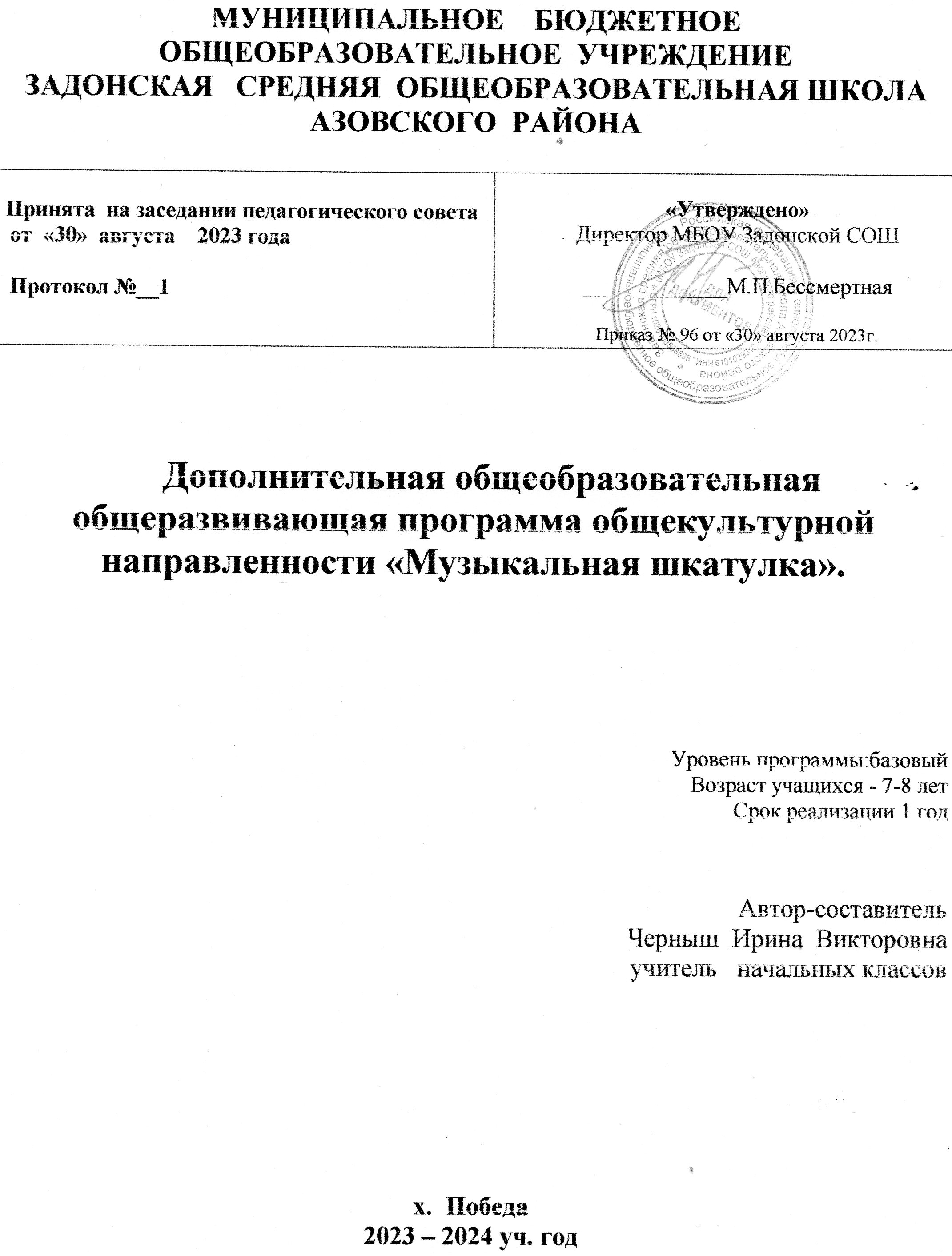 Пояснительная запискаРабочая программа кружка «Музыкальная шкатулка»  на основании следующих нормативно-правовых документов:- Закона № 273-ФЗ «Об образовании в Российской Федерации» от 29.12.2012г.;- Федерального государственного образовательного стандарта, утвержденного Приказом министерства образования и науки РФ от 06 октября  № 373 «Об утверждении и введении в действие федерального государственного образовательного стандарта начального общего образования», с изменениями и дополнениями от 26.11.2010 № 1241, от 22 сентября 2011 №2357;-  базисного учебного плана МБОУ Задонской СОШ на 2020\2021 учебный год;- основной образовательной программы  МБОУ  Задонской СОШ Азовского района;   -  примерной программы начального общего образования  по музыке, -М.: Просвещение, 2011г.;          - авторской программой «Музыка»1-4 классов, авт. Е.Д. Критская, Г.П.Сергеева, Т.С.Шмагина, М.: Просвещение, 2011г.; -рабочей программой «Музыка» 1-4 класс авт. Е.Д. Критская, Г.П.Сергеева, Т.С.Шмагина, М.: Просвещение, 2011г.; Изучение музыки в начальной школе направлено на достижение следующих целей: •	формирование основ музыкальной культуры через эмоциональное восприятие музыки;•	воспитание эмоционально-ценностного отношения к искусству, художественного вкуса, нравственных и эстетических чувств: любви к Родине, гордости за великие достижения отечественного и мирового музыкального искусства, уважения к истории, духовным традициям России, музыкальной культуре разных народов;•	развитие восприятия музыки, интереса к музыке и музыкальной деятельности, образного и ассоциативного мышления и воображения, музыкальной памяти и слуха, певческого голоса, творческих способностей в различных видах музыкальной деятельности;•	обогащение знаний  о музыкальном искусстве;•	овладение практическими умениями и навыками в учебно-творческой деятельности (пение, слушание музыки, игра на элементарных музыкальных инструментах, музыкально-пластическое движение и импровизация).Цели общего музыкального образования достигаются через систему ключевых задач личностного, познавательного, коммуникативного и социального развития. Это позволяет реализовать содержание обучения в процессе освоения способов действий, форм общения с музыкой, которые представляются младшему школьнику. В процессе музыкальных занятий в начальной школе решаются следующие задачи:Воспитание интереса и любви к музыкальному искусству, художественного вкуса, чувства музыки как основы музыкальной  грамотности;Развитие активного, прочувственного и осознанного восприятия школьниками лучших образцов мировой музыкальной культуры прошлого и настоящего;  включает в себя Учебники и Рабочие тетради для учащихся,   (аудиокассеты) музыкального материала, методическое пособие для учителя.                                                                        Общая характеристика учебного предмета     Музыка в начальной школе является одним из основных предметов, обеспечивающих освоение искусства как духовного наследия, нравственного эталона образа жизни всего человечества. Опыт эмоционально-образного восприятия музыки, знания и умения, приобретенные при ее изучении, начальное овладение различными видами музыкально-творческой деятельности станут фундаментом обучения на дальнейших ступенях общего образования, обеспечат введение учащихся в мир искусства и понимание неразрывной взаимосвязи музыки и жизни, постижения культурного разнообразия мира. Музыкальное искусство имеет особую значимость для духовно-нравственного воспитания школьников, последовательного расширения и укрепления их ценностно-смысловой сферы, формирования способности оценивать и сознательно выстраивать эстетические отношения к себе, другим людям, Отечеству, миру в целом. 	Кружок  «Музыкальная шкатулка», как и другие предметы начальной школы, развивая умение учиться, призван формировать у ребенка современную картину мира.Основные виды учебной деятельности учащихся: слушание музыки, пение,  инструментальное музицирование, музыкально-пластическое движение, драматизация музыкальных произведений.Виды музыкальной деятельности разнообразны и направлены на реализацию принципов развивающего обучения в массовом музыкальном образовании и воспитании. Постижение одного и того же музыкального произведения подразумевает различные формы общения ребенка с музыкой. В сферу исполнительской деятельности учащихся входят: хоровое, ансамблевое и сольное пение; пластическое интонирование и музыкально ритмические движения; игра на музыкальных инструментах;инсценирование (разыгрывание) песен, сюжетов сказок, музыкальных  пьес программного характера; освоение элементов музыкальной грамоты как средства фиксации музыкальной речи.Помимо этого, дети проявляют творческое начало в размышлениях о музыке, импровизациях (речевой, вокальной, ритмической, пластической); в рисунках на темы полюбившихся музыкальных произведений, эскизах костюмов и декораций к операм, балетам, музыкальным спектаклям; в составлении художественных коллажей, поэтических дневников, программ концертов; в подборе музыкальных коллекций в домашнюю фонотеку; в создании рисованных мультфильмов, озвученных знакомой музыкой, небольших литературных сочинений о музыке, музыкальных инструментах, музыкантах и др. В целом эмоциональное восприятие музыки, размышление о ней и воплощение образного содержания в исполнении дают возможность овладевать приемами сравнения, анализа, обобщения, классификации различных явлений музыкального искусства, что формирует у младших школьников универсальные учебные действия.Кружок по музыке, как и художественное образование в целом, предоставляя детям возможности для культурной и творческой деятельности, позволяют сделать более динамичной и плодотворной взаимосвязь образования, культуры и искусства.Освоение музыки как духовного наследия человечества предполагает формирование опыта эмоционально-образного восприятия, начальное овладение различными видами музыкально-творческой деятельности, приобретение знаний и умений, овладение универсальными учебными действиями, что становится фундаментом обучения на дальнейших ступенях общего образования, обеспечивает введение учащихся в мир искусства и понимание неразрывной связи музыки и жизни.Внимание на музыкальных занятиях акцентируется на личностном развитии, нравственно-эстетическом воспитании, формировании культуры мировосприятия младших школьников через эмпатию, идентификацию, эмоционально-эстетический отклик на музыку. Уже на начальном этапе постижения музыкального искусства младшие школьники понимают, что музыка открывает перед ними возможности для познания чувств и мыслей человека, его духовно-нравственного становления, развивает способность сопереживать, встать на позицию другого человека, вести диалог, участвовать в обсуждении значимых для человека явлений жизни и искусства, продуктивно сотрудничать со сверстниками и взрослыми. Это способствует формированию интереса и мотивации к дальнейшему овладению различными видами музыкальной деятельности и организации своего культурно-познавательного доcуга.Содержание обучения ориентировано на целенаправленную организацию и планомерное формирование музыкальной учебной деятельности, способствующей личностному, коммуникативному, познавательному и социальному развитию растущего человека. Предмет «Музыка», развивая умение учиться, призван формировать у ребенка современную картину мира.Описание ценностных ориентиров содержания учебного предмета.Уроки музыки, как и художественное образование в целом, предоставляя всем детям возможности для культурной и творческой деятельности, позволяют сделать более динамичной и плодотворной взаимосвязь  образования, культуры и искусства.Освоение музыки как духовного наследия человечества  предполагает:формирование опыта эмоционально-образного восприятия;начальное овладение различными видами музыкально-творческой деятельности;приобретение знаний и умении;овладение УУДВнимание на музыкальных занятиях акцентируется на личностном развитии, нравственно –эстетическом воспитании, формировании культуры мировосприятия младших школьников через эмпатию, идентификацию, эмоционально-эстетический отклик на музыку. Школьники понимают, что музыка открывает перед ними возможности для познания чувств и мыслей человека, его духовно-нравственного становления, развивает способность сопереживать, встать на позицию другого человека, вести диалог, участвовать в обсуждении значимых для человека явлений жизни и искусства, продуктивно сотрудничать со сверстниками и взрослыми.                                                                         Содержание учебного предмета «Музыка вокруг нас»       Музыка и ее роль в повседневной жизни человека. Композитор – исполнитель – слушатель. Песни, танцы и марши — основа многообразных жизненно-музыкальных впечатлений детей. Музы водят хоровод. Мелодия – душа музыки. Образы осенней природы в музыке. Словарь эмоций. Музыкальная азбука. Музыкальные инструменты: свирель, дудочка, рожок, гусли, флейта, арфа. Звучащие картины. Русский былинный сказ о гусляре садко. Музыка в праздновании Рождества Христова. Музыкальный театр: балет.Первые  опыты вокальных, ритмических и пластических импровизаций. Выразительное исполнение сочинений разных жанров и стилей. Выполнение творческих заданий, представленных в рабочей тетради. «Музыка и ты»             Музыка в жизни ребенка. Образы родного края. Роль поэта, художника, композитора в изображении картин природы (слова- краски-звуки). Образы утренней и вечерней природы в музыке. Музыкальные портреты. Разыгрывание музыкальной сказки. Образы защитников Отечества в музыке. Мамин праздник и музыкальные произведения. Своеобразие музыкального произведения в выражении чувств человека и окружающего его мира. Интонационно-осмысленное воспроизведение различных музыкальных образов. Музыкальные инструменты: лютня, клавесин, фортепиано, гитара. Музыка в цирке. Музыкальный театр: опера. Музыка в кино. Афиша музыкального спектакля, программа концерта для родителей. Музыкальный словарик.Выразительное, интонационно осмысленное исполнение сочинений разных жанров и стилей. Выполнение творческих заданий, представленных в рабочей тетради.Содержание программы базируется на художественно-образном, нравственно-эстетическом постижении младшими школьниками основных пластов мирового музыкального искусства: фольклора, музыки религиозной традиции, произведений композиторов-классиков (золотой фонд), современной академической и популярной музыки. Приоритетным в данной программе является введение ребенка в мир музыки через интонации, темы и образы русской музыкальной культуры — «от родного порога», по выражению народного художника России Б.М. Неменского, в мир культуры других народов. Это оказывает позитивное влияние на формирование семейных ценностей, составляющих духовное и нравственное богатство культуры и искусства народа. Освоение образцов музыкального фольклора как синкретичного искусства разных народов мира, в котором находят отражение факты истории, отношение человека к родному краю, его природе, труду людей, предполагает изучение основных фольклорных жанров, народных обрядов, обычаев и традиций, изустных и письменных форм бытования музыки как истоков творчества композиторов-классиков. Включение в программу музыки религиозной традиции базируется на культурологическом подходе, который дает возможность учащимся осваивать духовно-нравственные ценности как неотъемлемую часть мировой музыкальной культуры.Программа направлена на постижение закономерностей возникновения и развития музыкального искусства в его связях с жизнью, разнообразия форм его проявления и бытования в окружающем мире, специфики воздействия на духовный мир человека на основе проникновения в интонационно-временную природу музыки, ее жанрово-стилистические особенности. При этом надо отметить, что занятия музыкой и достижение предметных результатов ввиду специфики искусства неотделимы от достижения личностных и метапредметных результатов.Критерии отбора музыкального материала в данную программу заимствованы из концепции Д. Б. Кабалевского — это художественная ценность музыкальных произведений, их воспитательная значимость и педагогическая целесообразность.Основными методическими принципами программы являются: увлеченность, триединство деятельности композитора – исполнителя – слушателя, «тождество и контраст», интонационность, опора на отечественную музыкальную культуру. Освоение музыкального материала, включенного в программу с этих позиций, формирует музыкальную культуру младших школьников, воспитывает их музыкальный вкус.Музыка в жизни человека. Истоки  возникновения музыки. Рождение музыки как естественное проявление человеческого состояния. Звучание окружающей жизни, природы, настроений, чувств, характера человека. Обобщённое представление об основных образно-эмоциональных сферах музыки и о многообразии музыкальных жанров и стилей. Песня, танец, марш и их разновидности. Песенность, танцевальность, маршевость. Опера, балет, симфония, концерт, сюита, кантата, мюзикл.Отечественные народные музыкальные традиции. Народное творчество России. Музыкальный и поэтический фольклор: песни, танцы, обряды, скороговорки, загадки, игры, драматизации. Историческое прошлое в музыкальных образах. Сочинения  отечественных композиторов о Родине. Духовная музыка в творчестве композиторов.Основные закономерности музыкального искусства. Интонационно – образная природа музыкального искусства. Выразительность и изобразительность  в музыке. Интонация как озвученное состояние, выражение эмоций и мыслей человека. Интонации музыкальные и речевые. Сходство и различие. Интонация – источник музыкальной речи. Основные средства музыкальной выразительности (мелодия, ритм, темп, динамика, тембр, лад и др.).Музыкальная речь как способ общения между людьми, её эмоциональное воздействие. Композитор -  исполнитель – слушатель. Особенности музыкальной речи в сочинениях композиторов, её выразительный смысл. Нотная запись как способ фиксации музыкальной речи. Элементы нотной грамоты.Развитие музыки  - сопоставление и столкновение чувств и мыслей человека, музыкальных интонаций, тем, художественных образов. Основные приемы музыкального развития (повтор и контраст).Формы построения музыки как обобщённое  выражение художественно – образного содержания произведений. Формы одночастные, двух - и трёхчастные, вариации, рондо и др.Музыкальные картины мира. Интонационное богатство музыкального мира. Общие представления о музыкальной жизни страны. Детские хоровые и инструментальные коллективы, ансамбли, песни и танца. Выдающиеся исполнительские коллективы (хоровые, вокальные). Музыкальные театры. Конкурсы и фестивали музыкантов. Музыка для детей: радио и телепередачи, видеофильмы, звукозаписи(CD,DVD).Различные виды музыки: вокальная, инструментальная, сольная, хоровая, оркестровая. Певческие голоса: детские, женские и мужские. Хоры: детский, мужской, женский, смешанный. Оркестры: симфонический, духовой, народных инструментов.Народное и профессиональное музыкальное творчество разных стран мира. Многообразие этнокультурных, исторически сложившихся традиций. Региональные музыкально – поэтические традиции: содержание. Образная сфера и музыкальный язык.         В рабочей программе учтен национально-региональный компонент, который предусматривает знакомство учащихся с музыкальными традициями, песнями и музыкальными инструментами Ростовской области и составляет 10% учебного времени.                                                                 Тематическое планирование (33 ч)Планируемые результаты кружка«Музыкальная шкатулка» к концу 1-го года обученияПредметные результаты.	Выпускник научится:распознавать различные (основные) жанры музыкальных произведений;определять эмоциональный характер музыки и ее образное содержание;выражать своё эмоциональное отношение к искусству в процессе исполнения музыкальных произведений (пения, игры на детских элементарных музыкальных инструментах, художественного движения, пластического интонирования и др.).	Выпускник получит возможность научиться:реализовывать творческий потенциал, осуществляя собственные музыкально-исполнительские замыслы в различных видах деятельности.Ожидаемые результаты формирования УУД к концу 1-го года обученияФормирование личностных УУД.	У учащихся будет сформировано:положительное отношение к урокам музыки.	Учащиеся получат возможность для формирования:мотивации и познавательного интереса к музыке и музыкальной деятельности;осознания своей принадлежности народу, чувства уважения и любви к народной песне, народным традициям, музыкальной культуре России;внимательного отношения к музыке как живому, образному искусству;эмоционально-ценностного отношения к искусству, к произведениям классической музыки.	МетапредметныеФормирование регулятивных УУД.Учащиеся научатся:выполнять музыкально-творческие задания по инструкции учителя, по заданным правилам;вносить коррективы в свою работу;адекватно воспринимать содержательную оценку своей работы учителем;оценивать музыкальные образы людей и сказочных персонажей, например, в музыкальных сказках, по критериям красоты, доброты, справедливости и т. д. (под руководством учителя).Учащиеся получат возможность научиться:понимать цель выполняемых действий;адекватно оценивать правильность выполнения задания;анализировать результаты собственной и коллективной работы по заданным критериям;решать творческую задачу, используя известные средства;использовать приёмы игры на ударных, духовых и струнных народных музыкальных инструментах;включаться в самостоятельную музыкально-творческую деятельность;участвовать в подготовке и реализации коллективных музыкально-творческих проектов.   Формирование познавательных УУД.Учащиеся научатся:«читать» условные знаки, данные в учебнике;находить нужную информацию в словарях учебника;различать ритмы марша, танца, песни; мажорный и минорный лад; виды музыкального искусства;сопоставлять художественно-образное содержание музыкальных произведений с конкретными явлениями окружающего мира.Учащиеся получат возможность научиться:осуществлять поиск необходимой информации для выполнения учебных заданий, используя справочные материалы учебника;читать нотные знаки;сравнивать музыкальные произведения, музыкальные образы в произведениях разных композиторов;характеризовать персонажей музыкальных произведений;группировать музыкальные произведения по видам искусства, музыкальные инструменты (ударные, духовые, струнные; народные, современные).Формирование коммуникативных УУД.Учащиеся научатся:рассказывать о содержании прослушанных музыкальных произведений, о своих музыкальных впечатлениях и эмоциональной реакции на музыку;отвечать на вопросы, задавать вопросы для уточнения непонятного;выслушивать друг друга, работая в паре;участвовать в коллективном обсуждении;договариваться и приходить к общему решению, работая в паре.Учащиеся получат возможность научиться:выражать эмоциональное  отношение к прослушанным музыкальным произведениям, к музыке как живому, образному искусству;высказывать собственное оценочное суждение о музыкальных образах людей и сказочных персонажей;быть терпимыми к другим мнениям, учитывать их в совместной работе;строить продуктивное взаимодействие и сотрудничество со сверстниками и взрослыми для реализации проектной деятельности (под руководством учителя).Предметные Учащиеся научатся:основам музыкальных знаний (музыкальные звуки, высота, длительность звука, интервал, интонация, ритм, темп, мелодия, лад и др.);узнавать на слух и называть музыкальные произведения основной части программы;рассказывать о содержании прослушанных музыкальных произведений, о своих музыкальных впечатлениях и эмоциональной реакции на музыку;связывать художественно-образное содержание музыкальных произведений с конкретными явлениями окружающего мира;владеть первоначальными певческими навыками, исполнять народные и композиторские песни в удобном диапазоне;владеть первоначальными навыками игры на шумовых музыкальных инструментах соло и в ансамбле;различать клавишные, ударные, духовые и струнные музыкальные инструменты;выразительно двигаться под музыку, выражая её настроение.Учащиеся получат возможность научиться:узнавать на слух и называть музыкальные произведения, предусмотренные для слушания в вариативной части программы;использовать элементарные приёмы игры на ударных, духовых и струнных народных музыкальных инструментах;исполнять доступные в музыкальном и сценическом отношении роли в музыкальных инсценировках сказок и в детских операх;выражать свои музыкальные впечатления средствами изобразительного искусства;воспроизводить по нотам, условным знакам ритмические рисунки, короткие мелодии;выполнять творческие музыкально-композиционные задания;пользоваться вместе с взрослыми магнитофоном и другими современными средствами записи и воспроизведения музыки.. Система оценки планируемых результатов.Форма организации занятий – урок. Методы обучения, используемые на уроках музыки:словесные (беседа, сообщение), наглядные (использование таблиц, схем и т.д.), практические, метод проблемного обучения,методы стимулирования интереса к учению (познавательные игры, учебные дискуссии, создание эмоционально-нравственных ситуаций),методы  самоконтроля.В первом классе ведётся безотметочное обучение, основная цель которого – сформировать и развить оценочную деятельность детей, сделать педагогический процесс гуманным и направленным на развитие личности ребёнка. Это обучение не традиционного вида, а качественно новое обучение – на содержательно-оценочной основе. Нельзя оценивать личностные качества: особенности памяти, внимания, восприятия. Оцениванию подлежат интеллектуальные, творческие и инициативные проявления ребёнка: умные вопросы, самостоятельный поиск, изучение дополнительного учебного материала.Системная оценка личностных, метапредметных и предметных результатов реализуется в рамках накопительной системы – рабочего Портфолио.Учебно-методическое и материально-техническое обеспечение образовательного процессаУчебно-методические комплекты для 1 класса(программы, учебники, рабочие тетради, тесты).1.Музыка: 1 кл. учебник для общеобразовательных учреждений, авт. Критская Е.Д., Сергеева Г.П., Шмагина Т.С. М.:Просвещение, 2017.2.Рабочая тетрадь для 1 класс,  авт. Критская Е.Д., Сергеева Г.П., Шмагина Т.С. М.:Просвещение, 2017Технические средства обучения1. Ноутбук2. Экран                                                                                                                                                                                                                                   3.проекторКалендарно-тематическое планирование 1 «А» классТема разделаКоличество часовКоличество часовУниверсальные учебные действияТема разделапланпрограмУниверсальные учебные действияМузыка вокруг нас 16 ч.16 ч.Личностные:— чувство гордости за свою Родину, российский народ и историю России, осознание своей этнической и национальной принадлежности на основе изучения лучших образцов фольклора, шедевров музыкального наследия русских композиторов, музыки Русской православной церкви, различных направлений современного музыкального искусства России;— целостный, социально ориентированный взгляд на мир в его органичном единстве и разнообразии природы, культур, народов и религий на основе сопоставления произведений русской музыки и музыки других стран, народов, национальных стилей;— умение наблюдать за разнообразными явлениями жизни и искусства в учебной и внеурочной деятельности,. их понимание и оценка — умение ориентироваться в культурном многообразии окружающей действительности, участие в музыкальной жизни класса, школы, города и др.;— уважительное отношение к культуре других народов; сформированность эстетических потребностей, ценностей и чувств;— развитие мотивов учебной деятельности и личностного смысла учения; овладение навыками сотрудничества с учителем и сверстниками;—  ориентация в культурном многообразии окружающей действительности, участие в музыкальной жизни класса, школы, города и др.;— формирование этических чувств доброжелательности и эмоционально-нравственной отзывчивости, понимания и сопереживания чувствам других людей;—  развитие музыкально-эстетического чувства, проявляющего себя в эмоционально-ценностном отношении к искусству, понимании его функций в жизни человека и общества.Метапредметные:— овладение способностями принимать и сохранять цели и задачи учебной деятельности, поиска средств ее осуществления в разных формах и видах музыкальной деятельности;— освоение способов решения проблем творческого и по--искового характера в процессе восприятия, исполнения, оценки музыкальных сочинений;— формирование умения планировать, контролировать и оценивать учебные действия в соответствии с поставленной задачей и условием ее реализации в процессе познания содержания музыкальных образов; определять наиболее эффективные способы достижения результата в исполнительской и творческой деятельности;— продуктивное сотрудничество (общение, взаимодействие) со сверстниками при решении различных музыкально-творческих задач на уроках музыки, во внеурочной и внешкольной музыкально-эстетической деятельности;—  освоение начальных форм познавательной и личностной рефлексии; позитивная самооценка своих музыкально-творческих возможностей;—  овладение навыками смыслового прочтения содержания «текстов» различных музыкальных стилей и жанров в соответствии с целями и задачами деятельности;— приобретение умения осознанного построения речевого высказывания о содержании, характере, особенностях языка музыкальных произведений разных эпох, творческих направлений в соответствии с задачами коммуникации;- формирование у младших школьников умения составлять тексты, связанные с размышлениями о музыке и личностной оценкой ее содержания, в устной и письменной форме;— овладение логическими действиями сравнения, анализа, синтеза, обобщения, установления аналогий в процессе интонационно-образного и жанрового, стилевого анализа музыкальных сочинений и других видов музыкально-творческой деятельности;—  умение осуществлять информационную, познавательную, и практическую деятельность с использованием различных средств информации и коммуникации (включая пособия на электронных носителях, обучающие музыкальные программы, цифровые образовательные ресурсы, мультимедийные презентации, работу с интерактивной доской и т. п.).Предметные результаты изучения музыки отражают опыт учащихся в музыкально-творческой деятельности:—  формирование представления о роли музыки в жизни человека, в его духовно-нравственном развитии;—  формирование общего представления о музыкальной картине мира;—  знание основных закономерностей музыкального искусства на примере изучаемых музыкальных произведений;—  формирование основ музыкальной культуры, в том числе на материале музыкальной культуры родного края, развитие художественного вкуса и интереса к музыкальному искусству и музыкальной деятельности;—  формирование устойчивого интереса к музыке и различным видам (или какому-либо виду) музыкально-творческой деятельности;—  умение воспринимать музыку и выражать свое отношение к музыкальным произведениям;— умение эмоционально и осознанно относиться к музыке различных направлений: фольклору, музыке религиозной традиции, классической и современной; понимать содержание, интонационно-образный смысл произведений разных жанров и стилей;—  умение воплощать музыкальные образы при создании театрализованных и музыкально-пластических композиций, исполнении вокально-хоровых произведений, в импровизациях.Музыка и ты 17 ч.17 ч.Личностные:— чувство гордости за свою Родину, российский народ и историю России, осознание своей этнической и национальной принадлежности на основе изучения лучших образцов фольклора, шедевров музыкального наследия русских композиторов, музыки Русской православной церкви, различных направлений современного музыкального искусства России;— целостный, социально ориентированный взгляд на мир в его органичном единстве и разнообразии природы, культур, народов и религий на основе сопоставления произведений русской музыки и музыки других стран, народов, национальных стилей;— умение наблюдать за разнообразными явлениями жизни и искусства в учебной и внеурочной деятельности,. их понимание и оценка — умение ориентироваться в культурном многообразии окружающей действительности, участие в музыкальной жизни класса, школы, города и др.;— уважительное отношение к культуре других народов; сформированность эстетических потребностей, ценностей и чувств;— развитие мотивов учебной деятельности и личностного смысла учения; овладение навыками сотрудничества с учителем и сверстниками;—  ориентация в культурном многообразии окружающей действительности, участие в музыкальной жизни класса, школы, города и др.;— формирование этических чувств доброжелательности и эмоционально-нравственной отзывчивости, понимания и сопереживания чувствам других людей;—  развитие музыкально-эстетического чувства, проявляющего себя в эмоционально-ценностном отношении к искусству, понимании его функций в жизни человека и общества.Метапредметные:— овладение способностями принимать и сохранять цели и задачи учебной деятельности, поиска средств ее осуществления в разных формах и видах музыкальной деятельности;— освоение способов решения проблем творческого и по--искового характера в процессе восприятия, исполнения, оценки музыкальных сочинений;— формирование умения планировать, контролировать и оценивать учебные действия в соответствии с поставленной задачей и условием ее реализации в процессе познания содержания музыкальных образов; определять наиболее эффективные способы достижения результата в исполнительской и творческой деятельности;— продуктивное сотрудничество (общение, взаимодействие) со сверстниками при решении различных музыкально-творческих задач на уроках музыки, во внеурочной и внешкольной музыкально-эстетической деятельности;—  освоение начальных форм познавательной и личностной рефлексии; позитивная самооценка своих музыкально-творческих возможностей;—  овладение навыками смыслового прочтения содержания «текстов» различных музыкальных стилей и жанров в соответствии с целями и задачами деятельности;— приобретение умения осознанного построения речевого высказывания о содержании, характере, особенностях языка музыкальных произведений разных эпох, творческих направлений в соответствии с задачами коммуникации;- формирование у младших школьников умения составлять тексты, связанные с размышлениями о музыке и личностной оценкой ее содержания, в устной и письменной форме;— овладение логическими действиями сравнения, анализа, синтеза, обобщения, установления аналогий в процессе интонационно-образного и жанрового, стилевого анализа музыкальных сочинений и других видов музыкально-творческой деятельности;—  умение осуществлять информационную, познавательную, и практическую деятельность с использованием различных средств информации и коммуникации (включая пособия на электронных носителях, обучающие музыкальные программы, цифровые образовательные ресурсы, мультимедийные презентации, работу с интерактивной доской и т. п.).Предметные результаты изучения музыки отражают опыт учащихся в музыкально-творческой деятельности:—  формирование представления о роли музыки в жизни человека, в его духовно-нравственном развитии;—  формирование общего представления о музыкальной картине мира;—  знание основных закономерностей музыкального искусства на примере изучаемых музыкальных произведений;—  формирование основ музыкальной культуры, в том числе на материале музыкальной культуры родного края, развитие художественного вкуса и интереса к музыкальному искусству и музыкальной деятельности;—  формирование устойчивого интереса к музыке и различным видам (или какому-либо виду) музыкально-творческой деятельности;—  умение воспринимать музыку и выражать свое отношение к музыкальным произведениям;— умение эмоционально и осознанно относиться к музыке различных направлений: фольклору, музыке религиозной традиции, классической и современной; понимать содержание, интонационно-образный смысл произведений разных жанров и стилей;—  умение воплощать музыкальные образы при создании театрализованных и музыкально-пластических композиций, исполнении вокально-хоровых произведений, в импровизациях.№ п/п№ п/пТема урокаКол-во часовКол-во часовКол-во часовКол-во часовКол-во часовКол-во часовКол-во часовКол-во часовКол-во часовКол-во часовДата Дата Планируемые результаты освоенияучебного предметаПланируемые результаты освоенияучебного предметаПланируемые результаты освоенияучебного предметаОсновные виды учебной деятельности№ п/п№ п/пТема урокаплплплплплплпрпрпрпрПрогрфактПланируемые результаты освоенияучебного предметаПланируемые результаты освоенияучебного предметаПланируемые результаты освоенияучебного предметаОсновные виды учебной деятельностиТема урокаплплплплплплпрпрпрпрПрогрфактпредметныеметапредметныеличностныеОсновные виды учебной деятельностиМузыка вокруг нас – 16 ч.Музыка вокруг нас – 16 ч.Музыка вокруг нас – 16 ч.Музыка вокруг нас – 16 ч.Музыка вокруг нас – 16 ч.Музыка вокруг нас – 16 ч.Музыка вокруг нас – 16 ч.Музыка вокруг нас – 16 ч.Музыка вокруг нас – 16 ч.Музыка вокруг нас – 16 ч.Музыка вокруг нас – 16 ч.Музыка вокруг нас – 16 ч.Музыка вокруг нас – 16 ч.Музыка вокруг нас – 16 ч.Музыка вокруг нас – 16 ч.Музыка вокруг нас – 16 ч.Музыка вокруг нас – 16 ч.Музыка вокруг нас – 16 ч.Музыка вокруг нас – 16 ч.1И Муза вечная со мной.И Муза вечная со мной.111111111107.091.Отклик на характер музыки.2.Умение принимать участие в общей игре.3.Соблюдать основные правила урока – как можно общаться с музыкой, не перебивая ее звучания.Регулятивные. Узнавать, называть и определять объекты и явления окружающей действительности;Познавательные. Использовать речь для регуляции своего действия;Коммуникативные. Формулировать собственное мнение и позицию.1.Принятие образа «хорошего ученика»;2.Этические чувства, прежде всего доброжелательность и эмоционально-нравственная отзывчивость.1.Понять, как музыка влияет на мысли и чувства человека.2.Создание в классе атмосферы «концертного зала».3.Побудить к выразительному исполнительству2Хоровод Муз.Хоровод Муз.111111111114.091.Участие в хороводах;2.Выполнение движений по примеру учителя;3.Знать понятия хор, хоровод, их общие признаки.Регулятивные. Анализировать информацию, сравнивать, устанавливать аналогию;Познавательные. Выбирать действия в соответствии с поставленной задачей;Коммуникативные. Адекватно оценивать собственное поведение и поведение окружающих.1.Уважительное отношение к иному мнению, истории и культуре других народов;2.Целостный, социально ориентированный взгляд на мир в единстве и разнообразии природы, народов, культур и религий.1.Рассмотреть своеобразие звучания музыки в зависимости от места ее пребывания.2.Освоить различие и сходство танцев народов мира.3.Накопление слушательского опыта.4.Раскрыть характерные особенности песен и танцев разных народов мира.3Повсюду музыка слышна.Повсюду музыка слышна.111111111121.091.Умение выбрать наиболее яркие слова из предлагаемых учителем;2.Принимать участие в элементарной импровизации;3.Слышать настроение звучащей музыки.4.Определять характер, настроение, жанровую основу песен-попевок.Регулятивные. Анализировать информацию, сравнивать, устанавливать аналогии, построение рассуждения;Познавательные. Выбирать действия в соответствии с поставленной задачей;Коммуникативные. Формулировать собственное мнение и позицию, строить понятные для партнера высказывания.Эстетические потребности, ценности и чувства.1.Научить отличать разные виды интонаций.2.Познакомить с народными песенками-попевками.3.Побудить к выразительному исполнительству.4Душа музыки – мелодия.Душа музыки – мелодия.111111111128.091.Отклик на характер музыки пластикой рук, хлопками в ритме;2.Понимание значения музыки в мелодии.3.Сочинение собственных движений, соответствующих характеру музыки, жанру;4.Осознанно отличать жанры: песню, танец, марш.Регулятивные. Осознанно и произвольно строить сообщения в устной форме, узнавать и называть объекты окружающей действительности;Познавательные. Выделять и формулировать то, что уже усвоено и что еще нужно усвоить;Коммуникативные. Вести устный диалог, строить монологическое высказывание.Этические чувства, прежде всего доброжелательность и эмоционально-нравственная отзывчивость.1. Понять, что мелодия – главная мысль музыкального произведения.2.Систематизировать слуховой опыт учащихся в умении различать жанровые признаки песни, танца, марша.3.Учить осознанному и эмоциональному восприятию музыки.4.Учить детей слышать и оценивать собственное исполнение5Музыка осени. Музыка осени. 111111111105.101.Сопоставление голоса человека с голосом скрипки, эмоциональный отклик на музыку осени;2.Осмысленно владеть способами певческой деятельности: подпевание, допевание, пропевание.3. Определение куплетной формы, напевное интонирование, фразировка: начало, конец, унисон;4.Умение дать оценку  качественным характеристикам своего голоса.Регулятивные. Подведение под понятие на основе распознавания объектов, выделения существенных признаков;Познавательные. Использовать речь для регуляции своего действия;Коммуникативные. Формулировать собственное мнение и позицию, вести устный диалог, слушать собеседника.1.Целостный, социально ориентированный взгляд на мир в единстве и разнообразии природы;2. Этические чувства, прежде всего доброжелательность и эмоционально-нравственная отзывчивость.1.Развивать чувство красок в музыкальном языке.2.Воспитывать чувства сопричастности к природе, доброго отношения к ней.3. Связать жизненные впечатления детей с художественными образами.6Сочини мелодию.Сочини мелодию.111111111112.101.Выделять смысловое содержание мелодии и аккомпанемента в музыке.2.Владеть элементами алгоритма сочинения мелодии.3.Сочинение простых мелодий самостоятельно.4.Умение объяснять логические действия при сочинении мелодииРегулятивные. Контролировать и оценивать процесс и результат деятельности;Познавательные. Различать способ и результат действия, адекватно воспринимать предложения учителей и товарищей;Коммуникативные.  Аргументировать свою позицию, адекватно  оценивать собственное поведение и поведение окружающих.1.Уважительное отношение к иному мнению;2. Эстетические потребности, ценности и чувства.1.Осмысление детьми выразительности литературной и музыкальной речи; поиск интонаций, соответствующих содержанию стихотворного текста.2.Побудить детей к выразительной мелодекламации, развивать стремление к импровизации музыки.3.Закрепление понятий: «мелодия», которая передает главную мысль; сопровождение - аккомпанемент.4.Овладение элементами алгоритма сочинения мелодии.7Музыкальная  азбука каждому нужна. Музыкальная  азбука каждому нужна. 111111111119.101.Знание элементов нотной записи;2.Спокойный вдох и выдох;3.Формулировать и высказывать свое мнение по отношению к школьным проблемам.4.Владеть двигательными ассоциациями: игра на воображаемой клавиатуре, исполнение ритма, изображение звуко -высотности мелодии движением рук.5. Уметь петь по руке учителя: начало, кульминация, конец фразы; графика, мелодия песенРегулятивные. Анализ информации, передача информации устным путем;Познавательные. Формулировать и удерживать учебную задачу;Коммуникативные.  Формулировать собственное мнение и позицию, обращаться за помощью, формулировать свои затруднения.Внутренняя позиция школьника на основе положительного отношения к школе.1.Развивать выразительную сторону вольного исполнения.2.Определить значение музыки в отражении различных явлений жизни.3.Установить взаимосвязь уроков в школе с музыкой.8Музыкальная азбука. Музыкальная азбука. 111111111126.101.Запомнить и называть ноты по графике.2.Знать понятия: ноты, звукоряд, нотный стан, скрипичный ключ3.Петь простые  попевки с названием нот.4.Уметь графически изобразить мелодии песенРегулятивные. Контролировать и оценивать процесс и результат деятельности, обобщение полученных знаний;Познавательные. Использовать речь для регуляции своего действия;Коммуникативные.  Проявлять активность во взаимодействии для решения коммуникативных и познавательных задач, ставить вопросы, обращаться за помощью.Целостный, социально ориентированный взгляд на мир1.Познакомить детей с нотной грамотой.2.Познакомить с элементами нотного письма.3.Соединить представления детей о школьных уроках друг с другом на основе знакомства их с музыкальной азбукой.4.Соединять слуховые представления детей со зрительными.По программе за 1 четверть --- 8 часов  по факту -----2 четвертьПо программе за 1 четверть --- 8 часов  по факту -----2 четвертьПо программе за 1 четверть --- 8 часов  по факту -----2 четвертьПо программе за 1 четверть --- 8 часов  по факту -----2 четвертьПо программе за 1 четверть --- 8 часов  по факту -----2 четвертьПо программе за 1 четверть --- 8 часов  по факту -----2 четвертьПо программе за 1 четверть --- 8 часов  по факту -----2 четвертьПо программе за 1 четверть --- 8 часов  по факту -----2 четвертьПо программе за 1 четверть --- 8 часов  по факту -----2 четвертьПо программе за 1 четверть --- 8 часов  по факту -----2 четвертьПо программе за 1 четверть --- 8 часов  по факту -----2 четвертьПо программе за 1 четверть --- 8 часов  по факту -----2 четвертьПо программе за 1 четверть --- 8 часов  по факту -----2 четвертьПо программе за 1 четверть --- 8 часов  по факту -----2 четвертьПо программе за 1 четверть --- 8 часов  по факту -----2 четвертьПо программе за 1 четверть --- 8 часов  по факту -----2 четвертьПо программе за 1 четверть --- 8 часов  по факту -----2 четвертьПо программе за 1 четверть --- 8 часов  по факту -----2 четвертьПо программе за 1 четверть --- 8 часов  по факту -----2 четверть9Музыкальные инструментыМузыкальные инструменты111111111109.111.Осознание своей этнической и национальной принадлежности на основе изучения лучших образцов фольклора.2.Уважительное отношение к культуре других народовРегулятивные. Анализировать информацию, сравнивать, устанавливать аналогии, построение рассуждения;Познавательные. Выбирать действия в соответствии с поставленной задачей и условиями ее решения; использовать речь для регуляции своего действия.Коммуникативные.  Вести устный диалог в соответствии с грамматическими и синтаксическими нормами родного языка.1. Осознание своейэтнической принадлежности.2.  Целостный, социально ориентированный взгляд на мир в единстве и разнообразии природы, народов, культур и религий.1.Ориентироваться     в музыкально   поэтическом    творчестве, в  многообразии    музыкального    фольклора    России; 2.Находить сходства и различия в инструментах разных народов.1010«Садко» - из русского былинного сказа111111111116.111.Отклик в мимике, пластике, движениях на музыкальные фрагменты. 2.Определять на слух звучание гуслей.3.Называть характерные особенности музыки, звучащей в исполнении на гуслях.Регулятивные. Поиск и выделение необходимой информации из различных источников (музыка, картина, рисунок)Познавательные. Использовать речь для регуляции своего действия.Коммуникативные.  Воплощения собственных мыслей, чувств1.Эмпатия, как понимание чувств  других людей и сопереживание им.2.Уважительное отношение к иному мнению, истории и культуре своего народа.1.Внимательно воспринимать информацию;2. Слушать музыкальные  фрагменты и находить характерные особенности музыки в прозвучавших  литературных фрагментах;1111Звучащие картины111111111123.111.Написать названия инструментов, на которых играют музыканты.2.Уметь выделять музыку народную и композиторскуюРегулятивные. Умение ставить и формулировать проблемы, осознанно и произвольно строить сообщения в устной форме.Познавательные. Адекватно воспринимать предложения учителя, товарищей по исправлению ошибок.Коммуникативные. Формулировать собственное мнение и позицию.1.Навыки сотрудничества в разных ситуациях, умение не создавать конфликтов.2. Развитие эстетической потребности.1.Сопоставлять  народные и профессиональные инструменты, их своеобразие и интонационное звучание, сходства и различия.2.Узнавать музыкальные инструменты по изображениям,  участвовать в коллективном пении, вовремя начинать  и заканчивать пение, слушать паузы, понимать дирижерские жесты;1212Разыграй песню111111111130.111.Уметь сопоставлять и строить план исполнительства: «начало-кульминация-концовка»; 2.Графическое изображение мелодии.Регулятивные. Контролировать и оценивать процесс и результат деятельности.Познавательные. Концентрация воли для преодоления затруднений; применять установленные правила.Коммуникативные. Коорденировать и принимать различные позиции во взаимодействии.1.Осознание ответственности человека за общее благополучие.2. Учащиеся могут оказывать помощь в организации и проведении школьных культурно-массовых мероприятий.1.Планировать свою деятельность; 2.Выразительно исполнять песню и составлять исполнительский план вокального сочинения, исходя из сюжетной линии стихотворного текста, находить нужный характер звучания, импровизировать «музыкальные разговоры» различного характера.1313Пришло Рождество. начинается торжество. Родной обычай старины111111111107.121.Понимание смысла духовного праздника.2.Умение петь тихо, выразительно, слышать себя и одноклассников.3.Понять общую особенность рождественских песен разных народов.Регулятивные. Анализирование информации.Познавательные. Умение оценивать собственную деятельность.Коммуникативные. Коорденировать и принимать различные позиции во взаимодействии.1. Формирование чувства сопричастности и гордости за свою Родину, народ и историю.2.Уважительно относиться к родной культуре.1.Приобретать (моделировать) опыт музыкально-творческой деятельности через сочинение, исполнение, слушание.1414Добрый праздник среди зимы111111111114.121.Желание принимать участие в играх, песнях, танцах.Регулятивные. Умение строить рассуждения, обобщения.Познавательные. Применять установленные правила, использовать речь для регуляции своего действия.Коммуникативные. Договариваться о распределении функций и ролей в совместной творческой деятельности.1.Учащиеся могут оказывать помощь в организации и проведении школьных культурно-массовых мероприятий.2. Социальная компетентность, устойчивое следование в поведении социальным нормам.1.Понимать  степень понимания роли музыки в жизни человека.2.Давать определения общего характера музыки;1515Урок-концерт. 111111111121.121.Стремление исполнить сольно предлагаемые песни, танцы.Регулятивные. Контролировать и оценивать процесс и результат деятельности;Познавательные. Использовать речь для регуляции своего действия;Коммуникативные. Адекватно оценивать собственное поведение и поведение окружающих.1.Принятие образа «хорошего ученика»;2.Этические чувства, прежде всего доброжелательность и эмоционально-нравственная отзывчивость.1.Определять на слух знакомые жанры: песня, танец, марш,  смысл понятий «композитор-исполнитель-слушатель», 2.Узнавать изученные музыкальные произведения, выказывать свое отношение к различным  музыкальным сочинениям, явлениям, создавать собственные интерпретации, исполнять знакомые песни.1616Край, в котором ты живешь111111111128.121.Исполнение с настроением. 2.Умение высказываться о характере музыки. 3.Знать песни о Родине,исполнять песни о Родине в соответствующем настроении4.Определять 2хчастную форму. 5.Определять мажорный лад.Регулятивные. Анализировать информацию, сравнивать, устанавливать аналогию;Познавательные.  Выделять и формулировать то, что уже усвоено и что еще нужно усвоить;Коммуникативные. Формулировать собственное мнение и позицию, вести устный диалог, слушать собеседника.1. Гражданская идентичность в форме осознания «Я» как гражданина России, чувства сопричастности и гордости за свою Родину, народ и историю.1.Понимать выразительность и изобразительность музыкальной интонации; названия изученных произведений и их авторов;2. Оценивать    и  соотносить    содержание   и  музыкальный язык  народного  и профессионального  музыкального  творчества  разных   стран  мира.3.Использовать музыкальную речькак способ общения между людьми и передачи информации, выраженной в звуках.По программе  за 2 четверть --- 8 часов     по факту ----3 четвертьПо программе  за 2 четверть --- 8 часов     по факту ----3 четвертьПо программе  за 2 четверть --- 8 часов     по факту ----3 четвертьПо программе  за 2 четверть --- 8 часов     по факту ----3 четвертьПо программе  за 2 четверть --- 8 часов     по факту ----3 четвертьПо программе  за 2 четверть --- 8 часов     по факту ----3 четвертьПо программе  за 2 четверть --- 8 часов     по факту ----3 четвертьПо программе  за 2 четверть --- 8 часов     по факту ----3 четвертьПо программе  за 2 четверть --- 8 часов     по факту ----3 четвертьПо программе  за 2 четверть --- 8 часов     по факту ----3 четвертьПо программе  за 2 четверть --- 8 часов     по факту ----3 четвертьПо программе  за 2 четверть --- 8 часов     по факту ----3 четвертьПо программе  за 2 четверть --- 8 часов     по факту ----3 четвертьПо программе  за 2 четверть --- 8 часов     по факту ----3 четвертьПо программе  за 2 четверть --- 8 часов     по факту ----3 четвертьПо программе  за 2 четверть --- 8 часов     по факту ----3 четвертьПо программе  за 2 четверть --- 8 часов     по факту ----3 четвертьПо программе  за 2 четверть --- 8 часов     по факту ----3 четвертьПо программе  за 2 четверть --- 8 часов     по факту ----3 четвертьМузыка и ты – 18ч.( 18ч)Музыка и ты – 18ч.( 18ч)Музыка и ты – 18ч.( 18ч)Музыка и ты – 18ч.( 18ч)Музыка и ты – 18ч.( 18ч)Музыка и ты – 18ч.( 18ч)Музыка и ты – 18ч.( 18ч)Музыка и ты – 18ч.( 18ч)Музыка и ты – 18ч.( 18ч)Музыка и ты – 18ч.( 18ч)Музыка и ты – 18ч.( 18ч)Музыка и ты – 18ч.( 18ч)Музыка и ты – 18ч.( 18ч)Музыка и ты – 18ч.( 18ч)Музыка и ты – 18ч.( 18ч)Музыка и ты – 18ч.( 18ч)Музыка и ты – 18ч.( 18ч)Музыка и ты – 18ч.( 18ч)Музыка и ты – 18ч.( 18ч)1717Поэт. Художник. Композитор111111111111.011.Знать, что все виды искусства имеют свои средства выразительности.2.Уметь распознавать какими красками  пользуются художники, поэты, композиторы для передачи настроения, образа. 3.Развитие умения определять музыкальное произведение по звучащему фрагменту.Регулятивные. Осознанно и произвольно строить сообщения в устной форме.Познавательные.  Воплощения собственных мыслей, чувств в звучании голоса и различных инструментов;Коммуникативные. Использовать музыкальную речькак способ общения между людьми и передачи информации, выраженной в звуках.1.Этические чувства, прежде всего доброжелательность и эмоционально-нравственная отзывчивость.2.Целостный, социально ориентированный взгляд на мир1.Понимать выразительность и изобразительность музыкальной интонации; названия изученных произведений и их авторов;2.Воспринимать художественные образы классической музыки, расширять словарный запас,  передавать настроение музыки в пластическом движении, пении, 3.Давать определения общего характера музыки, ритмическая   и интонационная  точность во время вступления к песне.1818Музыка утра111111111118.011.Умение сопереживать, уметь находить эпитеты для передачи настроения.2.Понять связь между речью музыкальной и разговорной.3.Провести интонационно-образный анализ «Зимнего утра». 4.Исполнять вокализ «Утро» Грига; 5.Назвать понравившиеся произведения и объяснить свой выбор.Регулятивные. Осознанно и произвольно строить сообщения в устной, графической форме творческого характера.Познавательные.  Адекватно воспринимать предложения учителя, товарищей по исправлению ошибок.Коммуникативные. Выражать  свои  впечатления  от  музыки  к  рисунку; формулировать свою точку зрения.1. Уважительно относиться к иному мнению.2. Самостоятельная и личная ответственность за свои поступки , установка на здоровый образ жизни.1.Понимать, что у музыки есть свойство - без слов передавать  чувства, мысли, характер человека, состояние природы, как связаны между собой разговорная речь и музыкальная речь.2.Выявлять  особенности  мелодического  рисунка,  ритмичного  движения,  темпа,  тембровых  красок  инструментов,  гармонии,  принципов  развитии  формы1919Музыка вечера111111111125.011.Умение сравнивать и объединять общим понятием различные жанры музыки. 2.Найти общее в прослушанных пьесах - песенность, напевность, покой, тишина, умиротворенность. 3..Познакомить детей со знаками нотного письма: лигой, обозначениями темпа и динамики. 4.Знать названия произведений, звучащих на уроке и их авторов.Регулятивные. Осознанно и произвольно строить сообщения в устной, графической форме творческого характера.Познавательные.  Адекватно воспринимать предложения учителя, товарищей по исправлению ошибок.Коммуникативные. Выражать  свои  впечатления  от  музыки  к  рисунку; формулировать свою точку зрения.1. Уважительно относиться к иному мнению.2. Самостоятельная и личная ответственность за свои поступки , установка на здоровый образ жизни.1.По звучавшему фрагменту  определять музыкальное произведение, проникнуться чувством сопереживания природе, находить нужные слова  для передачи настроения. 2.Сопоставлять,  сравнивать, различные жанры музыки. 3.Получения новых знаний через постижение основных средств музыкальной выразительности.2020Музыкальные портреты111111111101.021.Рассказать о понравившейся музыке, услышанной вне урока.2.Характеризовать образ-портрет.3.Принимать участие в играх, пластическом интонировании. 4.Определять настроение музыки, уметь давать ее характеристику.Регулятивные. Самостоятельно выделять и  формулировать познавательную цель.Познавательные.  Формулировать и удерживать учебную задачу.Коммуникативные. Проявлять активность во взаимодействии для решения коммуникативных и познавательных задач.1. Развивать навыки сотрудничества в разных ситуациях, умение не создавать конфликтов и находить выходы из спорных ситуаций.1.Сравнивать музыкальные и речевые интонации, 2.Определять их сходство и различия;3.Выявлять различные образы – портреты персонажей можно передать с помощью музыки, сходства и различия разговорной и музыкальной речи.4.Соединять слуховые впечатления детей со зрительными.2121Урок-театр. Разыграй сказку111111111108.021.Принимать участие в различных формах музицирования на уроке.2.Разыгрывать народные песни.3.Участвовать в коллективных играх-драматизациях.Регулятивные. Умение  контролировать и оценивать процесс и результат деятельности.Познавательные.  Применять правила в планировании способа решения.Использовать речь для регуляции своего действия.Коммуникативные. Адекватно оценивать собственное поведение и поведение окружающих.1. Формирование внутренней позиции школьника на основе положительного отношения к школе.2. Принятие образа «хорошего ученика»1.Выделять характерные  интонационные музыкальные особенности музыкального сочинения: изобразительные и  выразительные. 2.Применять знания основных средств музыкальной выразительности при анализе прослушанного музыкального произведения и в исполнительской деятельности.3.Планировать свою деятельность;2222Музы не молчали111111111115.021.Уметь определять характер и настроение музыки.2. Назвать авторов и их произведения, в которых говорится о воинах-героях.3. Раскрыть образы русских воинов. 4.Суметь передать настроение музыки в любой форме (пластика, речь, интонирование).Регулятивные. Поиск и выделение необходимой информации из различных источников в разных формах, обработка информации.Познавательные.  Выделять и формулировать то, что уже усвоено и что еще нужно усвоить.Коммуникативные. Умение ставить вопросы, обращаться за помощью, формулировать свои затруднения.1. Формирование чувства сопричастности и гордости за свою Родину, народ и историю.2.Уважительно относиться к родной культуре.1.Определять названия произведений и их авторов, в которых музыка рассказывает о русских защитниках.2.Внимательно слушать.определять характер музыки  и передавать ее настроение, 3.Описывать образ русских воинов, сопереживать  музыкальному образу,4.Передача музыкальных впечатлений на основе приобретенных знаний2323Папин праздник29.021.Назвать понравившиеся произведения, звучащие на уроке и объяснить свой выбор.2.Выразительное чтение стихов. 3.Интонирование. 4.Эмоциональное исполнение песен о маме, бабушке.Регулятивные. Контролировать и оценивать процесс и результат деятельности;Познавательные.  Использовать речь для регуляции своего действия;Коммуникативные. Адекватно оценивать собственное поведение и поведение окружающих.1.Этические чувства, прежде всего доброжелательность и эмоционально-нравственная отзывчивость.2.Целостный, социально ориентированный взгляд на мир1.Передавать эмоционально  во время хорового исполнения  разные по характеру  песни, импровизировать; 2.Выделять характерные  интонационные музыкальные особенности музыкального сочинения, имитационными движениями. 3.Применять знания основных средств музыкальной выразительности при анализе прослушанного музыкального произведения и в исполнительской деятельности.2424У каждого свой музыкальный инструмент1111111111 07.031.Знать особенности звучания фортепиано, лютни, гитары.2.Симитировать игру на музыкальных инструментах.3. Понимать, что контраст настроения влечетсредства музыкальной выразительности. 4.Определять инструмент по звуку.Регулятивные. Приобретать (моделировать) опытмузыкально - творческой деятельности через сочинение, исполнение, слушание.Познавательные.  Сличать способ действия и его результат с заданным эталоном с целью обнаружения отклонений и отличий от эталона.Коммуникативные. Задавать вопросы, необходимые для организации собственной деятельности и сотрудничества с товарищами.1. Уважительное отношение к иному мнению.2. Осознание своей этнической принадлежности.1.Вслушиваться  в звучащую музыку и определять характер произведения, 2.Выделять характерные  интонационные музыкальные особенности музыкального сочинения, 3.Имитационными движениями изображать игру на музыкальных инструментах4.Участвовать в коллективном музицировании на элементарных и музыкальных инструментах.5.Воплощение собственных мыслей, чувств в звучании голоса и различных инструментов;2525Музыкальные инструменты111111111114.031.Сопостовлять внешний вид, тембр, выразительные возможности музыкальных инструментов - лютня, клавесин, гитара.2.Определять инструмент по звуку.3.Знать особенности звучания различных музыкальных инструментов.Регулятивные. Узнавать, называть и определять объекты и явления окружающей действительности.Познавательные.  Адекватно воспринимать предложения учителей, товарищей по исправлению допущенных ошибок.Коммуникативные. Уметь формулировать свои затруднения, предлагать помощь и сотрудничество.1. Формирование самооценки на основе критериев успешной учебной деятельности.2. Осознание своей этнической принадлежности.1.Сравнивать звучание музыкальных инструментов, 2.Узнавать музыкальные инструменты по внешнему виду и по звучанию,  3.Имитационными движениями изображать игру на музыкальных инструментах.2626«Чудесная лютня» (по алжирской сказке) По программе за 3 четверть –10 часов по факту-4 четверть 111111111121.031.Обобщать характеристику музыкальных произведений, 2.Воспринимать художественные образы классической музыки3.Подбирать изображения знакомых музыкальных инструментов к соответствующей музыке.Регулятивные. Обобщать характеристику музыкальных произведений, анализировать, строить рассуждения.Познавательные.  Выполнять учебные действия в громко речевой и умственной форме.Коммуникативные. Формулировать собственное мнение и позицию.1.Уважительное отношение к  истории и культуре других народов.2. Осознание своей этнической принадлежности.1.Сопоставлять музыкальные образы в звучании различных музыкальных инструментов, 2.Рразмышлять о возможностях музыки в передаче чувств, мыслей человека, силе ее воздействия.2727Звучащие картины.111111111104.041.Узнавать музыкальные инструменты по изображениям,  2.Участвовать в коллективном пении, вовремя начинать  и заканчивать пение, слушать паузы, понимать дирижерские жесты;Регулятивные. Умение ставить и формулировать проблемы, осознанно и произвольно строить сообщения в устной форме.Познавательные.  Адекватно воспринимать предложения учителя, товарищей по исправлению ошибок.Коммуникативные. Формулировать собственное мнение и позицию.1.Навыки сотрудничества в разных ситуациях, умение не создавать конфликтов.2. Развитие эстетической потребности.1.Закрепление  представления  о  музыкальных  инструментах  и исполнителях.  Характер  музыки  и  ее  соответствие  настроению  картины. 2.Передавать настроение музыки в пластическом движении, пении, давать определения общего характера музыки, ритмическая   и интонационная  точность во время вступления к песне.2828Музыка в цирке111111111111.041.Знать ФИО композиторов и их музыку, звучащую на уроке. 2.Определить настроение музыки и передать ее особенности через словесные характеристики.3.Рассказать о понравившейся музыке, услышанной на уроке.Регулятивные. Через различные формы деятельности  систематизировать словарный запас детей.Познавательные.  Предвосхищать результат.Коммуникативные. Координировать и принимать различные позиции во взаимодействии.1. Формирование гуманистическогосознания.2.Целостный, социально ориентированный взгляд на мир1.Определять жанровую принадлежность музыкальных произведений, песня- танец – марш.2.Узнавать изученные музыкальные произведения и называть имена их авторов;2929Дом, который звучит111111111118.041.Назвать понравившиеся произведения, звучащие на уроке и объяснить свой выбор.2.Внимательное слушание музыкальных фрагментов, движение в характере музыки. Регулятивные. Анализирование информации, передача информации (устным, графическим способом)Познавательные.  Накопление музыкально-слуховых представлений и воспитания художественного вкуса.Коммуникативные.  Проявлять активность во взаимодействии для решения коммуникативных и познавательных задач.1. Формирования отношения к творчеству и искусству как созиданию красоты и пользы;1.Вслушиваться  в звучащую музыку и определять характер произведения2.Выделять характерные  интонационные музыкальные особенности музыкального сочинения.30-3130-31Опера – сказка222222222225.04 02.051.Анализировать музыкальные произведения, 2.Определять настроение, выделять характер построения: инструментальное или вокальное, тембровое звучание тем.Регулятивные. Самостоятельно  выделять и формулировать познавательную цель.Познавательные.  Выделять и формулировать то, что уже усвоено и что еще нужно усвоить.Коммуникативные.  Участвовать в коллективной, ансамблевой и сольной певческой деятельности;слушать своего собеседника, отстаивать свою позицию.1.  Этические чувства, прежде всего доброжелательность и эмоционально-нравственная отзывчивость.2. Эстетические потребности, ценности и чувства.1.Назвать понравившееся  произведения, дать его характеристику;2.Сопоставлять,  сравнивать, различные жанры музыки.3.Эмоционально откликаться на музыкальное произведение и выразить свое впечатление в пении, игре или пластике3232Ничего на свете лучше нету111111111116..051.Уметь разыгрывать песню по ролям, участвовать в музыкальном  сопровождении.2. Исполнять сольно и хором музыкальные произведения.3. Выражать стремление к осмысленному общению с музыкой. . 4.Соотносить собственное эмоциональное состояние с эмоциональным состоянием музыки.Регулятивные. Подведение под понятие на основе распознавания объектов, выделения существенных признаков.Познавательные.  Соотносить правильность выбора, планирования, выполнения и результата действия с требованиями конкретной задачи.Коммуникативные.  Формулировать собственное мнение, уметь задавать вопросы, строить понятные высказывания.1. Оказывать  помощь в организации   и проведении школьных   культурно-массовых   мероприятий.2. Эмпатия, как понимание чувств других людей и сопереживание им.1.Знания элементарных понятий о музыкальной грамоте  и использовать их во время урока.2. Знакомство  с  композиторами- песенниками,  создающими  музыкальные  образы. 3333Заключительный урок-концерт111111111123.05 1. Знать элементарные понятия музыкальной грамоты и оперировать ими на уроке.2. Через различные формы деятельности показать разнообразное звучание музыкальных произведений.3.Заинтересованное отношение к музыке. Запас музыкальных впечатлений.Регулятивные. Контролировать и оценивать процесс и результат деятельности;Познавательные.  Использовать речь для регуляции своего действия;Коммуникативные.Адекватно оценивать собственное поведение и поведение окружающих.1.Принятие образа «хорошего ученика»;2.Этические чувства, прежде всего доброжелательность и эмоционально-нравственная отзывчивость.3. Эстетические потребности, ценности и чувства.1.Оценивать собственную музыкально-творческую деятельность.2.Размышлять о музыке, высказывать собственное отношение к различным музыкальным явлениям, сочинениям3.Создавать собственные исполнительские интерпретации. По программе за 4 четверть ---7 часов   по факту ---- Итого   по программе 33 ч.                 По программе за 4 четверть ---7 часов   по факту ---- Итого   по программе 33 ч.                 По программе за 4 четверть ---7 часов   по факту ---- Итого   по программе 33 ч.                 По программе за 4 четверть ---7 часов   по факту ---- Итого   по программе 33 ч.                 По программе за 4 четверть ---7 часов   по факту ---- Итого   по программе 33 ч.                 По программе за 4 четверть ---7 часов   по факту ---- Итого   по программе 33 ч.                 По программе за 4 четверть ---7 часов   по факту ---- Итого   по программе 33 ч.                 По программе за 4 четверть ---7 часов   по факту ---- Итого   по программе 33 ч.                 По программе за 4 четверть ---7 часов   по факту ---- Итого   по программе 33 ч.                 По программе за 4 четверть ---7 часов   по факту ---- Итого   по программе 33 ч.                 По программе за 4 четверть ---7 часов   по факту ---- Итого   по программе 33 ч.                 По программе за 4 четверть ---7 часов   по факту ---- Итого   по программе 33 ч.                 По программе за 4 четверть ---7 часов   по факту ---- Итого   по программе 33 ч.                 По программе за 4 четверть ---7 часов   по факту ---- Итого   по программе 33 ч.                 По программе за 4 четверть ---7 часов   по факту ---- Итого   по программе 33 ч.                 По программе за 4 четверть ---7 часов   по факту ---- Итого   по программе 33 ч.                 По программе за 4 четверть ---7 часов   по факту ---- Итого   по программе 33 ч.                 По программе за 4 четверть ---7 часов   по факту ---- Итого   по программе 33 ч.                 По программе за 4 четверть ---7 часов   по факту ---- Итого   по программе 33 ч.                 